Speed of crash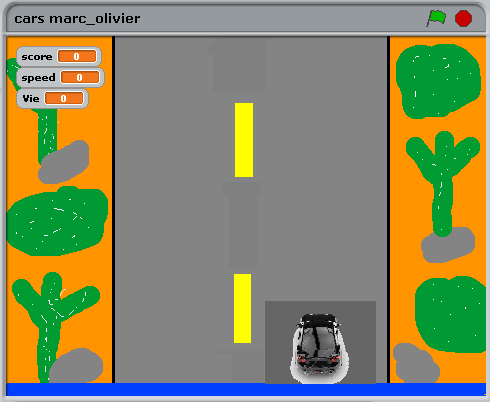 